Broj: 711-I-2150-P-257-20/23-32-21Zagreb, 22. rujna 2023.g.Povjerenstvo za odlučivanje o sukobu interesa (u daljnjem tekstu: Povjerenstvo) u sastavu Aleksandre Jozić-Ileković, kao predsjednice Povjerenstva te Nike Nodilo Lakoš, Igora Lukača, Ines Pavlačić i Ane Poljak, kao članova Povjerenstva, na temelju članka 39. stavka 1.  Zakona o sprječavanju sukoba interesa („Narodne novine“ broj 26/11., 12/12., 126/12., 48/13., 57/15. i 98/19, u daljnjem tekstu: ZSSI) u predmetu dužnosnice Ane Kučić, gradonačelnice Grada Malog Lošinja, OIB: …………….., pokrenutom Odlukom Povjerenstva broj: 711-I-1677-P-257-20/23-30-21  na 17. sjednici održanoj dana 28. srpnja 2023., na 25. sjednici održanoj 22. rujna 2023., donosi sljedeću:ODLUKU I. Korištenjem službenih vozila Grada Malog Lošinja u 2020. godini, i to u razdoblju od: 01.02.-28.02., 01.03.-31.03., 01.04.-30.04., 01.05.-31.05., 01.06.-05.06., 10.06.-09.07., 14.07.-31.07., 01.08.-07.08., 10.08.-30.08., 01.09.-30.09., 01.10.-27.10. i 30.10.-31.12., odnosno 24 sata dnevno, bez da je takvo korištenje propisano Pravilnikom o korištenju službenih vozila Grada Malog Lošinja, odnosno drugim općim aktom, dužnosnica Ana Kučić počinila je povredu članka 7. točke c) ZSSI-a.II. Za povrede ZSSI-a, opisane pod točkom I. ove izreke, dužnosnici Ani Kučić izriče se sankcija iz članka 42. stavka 1. podstavka 2. ZSSI-a, obustava isplate dijela neto mjesečne plaće u ukupnom iznosu od 1.000,00 eura/(7.534,50 kn), koja će se izvršiti u 5 jednakih uzastopnih mjesečnih obroka, svaki u pojedinačnom iznosu od 200,00 eura (1.506,90) kn. ObrazloženjePovjerenstvo je na 17. sjednici, održanoj 28. srpnja 2020.g., pokrenulo postupak za odlučivanje o sukobu interesa protiv dužnosnice Ane Kučić,  gradonačelnice Grada Malog Lošinja, zbog moguće povrede članka 7. točke c) ZSSI-a, koja proizlazi iz okolnosti korištenja službenih vozila Grada Malog Lošinja Volkswagen, Polo 1.2 Comfortline i Volkswagen, Passat 2.0 TDI  24 sata dnevno, bez da je takvo propisano Pravilnikom o korištenju službenih vozila Grada Malog Lošinja odnosno drugim općim aktom.Na odluku o pokretanju postupka dužnosnica se očitovala dana 01. rujna 2023.g. u bitnom navodeći da je od strane Grada, Povjerenstvu dostavljen popis vozila koja Grad ima u svom vlasništvu, kao i ona koja su pod leasingom. Također, korištenje vozila jest regulirano posebnim aktom te se ista nikad nisu koristila u privatne svrhe. Dužnosnica ističe kako je vozila koristila na način utvrđen Pravilnikom koji se dostavlja u privitku te da je način korištenja istovjetan načinu na koji su ga koristili bivši gradonačelnici. Pravilnik, iako je već dostavljen Povjerenstvu, još jednom se dostavlja kao prilog očitovanju.Dužnosnica nadalje navodi kako sukladno članku 3. Pravilnika, pravo na korištenje službenih vozila imaju dužnosnici i službenici Grada, tijekom i izvan radnog vremena, za potrebe posla temeljem naloga. Kad se radi o radnom vremenu za službenike, to je regulirano Kolektivnim ugovorom kojeg sklapaju poslodavac — Grad Mali Lošinj, zastupan po gradonačelniku te je to sa strane službenika predstavnik Sindikata. Dakle, ističe se da se propis kojim se uređuje radno vrijeme odnosi samo na službenike, a ne i na dužnosnika budući da dužnosnik nije službenik već je poslodavac — potpisnik dokumenta. Dakle, radno vrijeme gradonačelnika se ne vezuje uz radno vrijeme regulirano kolektivnim ugovorom. Kako je već i u očitovanju Grada na upite Povjerenstva navedeno, navodi da rad dužnosnika nije rad na službeničkom radnom mjestu, niti se s njim može izjednačiti već se radi o dužnosti na koju je dužnosnik izabran u skladu sa zakonom, a obavljanje dužnosti gradonačelnika nije vezano uz radno vrijeme jer priroda obavljanja dužnosti podrazumijeva rad neovisno o satnici. Dužnosnica podsjeća kako je mišljenje o materijalnim pravima dužnosnika Ministarstva uprave Republike Hrvatske već dostavljeno te ukazuje da priroda posla dužnosnika može u svako doba biti takva da iziskuje angažman, pri čemu se za potrebe obavljanja posla otvara mogućnost korištenja službenog vozila.Dužnosnica ističe kako je pogrešno protumačeno očitovanje Grada u kojem stoji da aktualni gradonačelnik vozilo ima na raspolaganju 24 h dnevno te je posljedično krivo zaključeno da je kao dužnosnica vozilo koristila 24 sata dnevno. Navodi kako činjenica da je službeno vozilo na raspolaganju 24 sata dnevno ne znači da se ono i koristi 24 sata dnevno, već da to znači da se vozilo može od strane dužnosnika koristiti u bilo koje doba dana, i izvan radnog vremena gradske uprave, kad je to potrebno radi obavljanja posla gradonačelnika, odnosno u službene svrhe. Stoga je, kako navodi u očitovanju, službena vozila koristila kad je to bilo potrebno, isključivo radi obavljanja posla, odnosno u službene svrhe te ističe kako ih kao dužnosnica nikad nije koristila u privatne svrhe.Nadalje, dužnosnica ističe kako se spomenuti Pravilnik Grada Malog Lošinja planira izmijeniti obzirom da je došlo do promjena unutarnjeg ustrojstva gradske uprave ukidanjem upravnih tijela te ustrojstvom Jedinstvenog upravnog odjela. Ujedno, napominje da će se kod izmjena i dopuna akta, voditi računa da se i u ostalim dijelovima prilagodi kako bi se izbjegle daljnje dvojbene situacije. Zaključno dužnosnica ističe da iako u Pravilniku izrijekom ne stoji mogućnost korištenja vozila 24 sata dnevno, kao u Pravilnicima ostalih gradova i općina koji se navode u obrazloženju Odluke, kod primjene Pravilnika Grada Malog Lošinja, pri njegovoj primjeni i tumačenju valja primijeniti načela, obzirom da se njihovom primjenom upotpunjuju praznine koje nastaju u nedostatku pravnih normi, pogotovo u ovom slučaju kad je riječ o kompleksnom pitanju radnog vremena dužnosnika o čemu je dato gore navedeno Mišljenje, koje je Povjerenstvu dostavljeno. U ranijem tijeku postupka Povjerenstvo je dopisom broj: 711-I-1753-P-257/20-02-12 od 26. studenog 2020. zatražilo od Grada Malog Lošinja očitovanje - ima li Grad  Mali Lošinj u svom vlasništvu službeno vozilo, je li i na koji način, odnosno kojim aktom, regulirano korištenje tog službenog vozila i tko je takav akt donio, postoji li mogućnost korištenja službenog vozila izvan službenih potreba i kome je to omogućeno čijom odlukom kao i koristi li gradonačelnica službeni automobil izvan službenih potreba i ako da kada i u kojem razdoblju ga ima na raspolaganju. Grad Mali Lošinj odgovorio je na traženje Povjerenstva dopisom KLASA: 042-01/20-01/04, URBROJ: 2213/01-01-01-20-3 od 31. prosinca 2020.g. navodeći da Grad Mali Lošinj u vlasništvu ima automobile:Volkswagen, Polo 1.2 Comfortline i Dacia Duster PH Ambiance 1.5. te da za automobile Volkswagen i Passat 2.0. TDI leasing ističe u ožujku 2022.U očitovanju se također navodi da korištenje službenog vozila nikada nije bilo u Gradu Malom Lošinju regulirano posebnim aktom, a službenim vozilom se izvan službenih potreba se ne koristi.Također se pojašnjava kako je dugogodišnje praksa u gradu Malom Lošinju da aktualni gradonačelnik vozilo ima na raspolaganju 24 sata dnevno te su na isti način vozilo koristili i bivši gradonačelnici budući da njihov rad nije na službeničkom radnom mjestu niti se s njim može izjednačiti već dužnost obavlja zbog priroda posla nevezano uz radno vrijeme jer priroda obavljanja dužnosti podrazumijeva rad neovisno o satnici.U prilogu je dostavljeno mišljenje Ministarstva uprave RH KLASA: 023-01/14-01/204 URBROJ: 515-02-02/1-154 od 20. ožujka 2015. u kojem se u bitnom navodi vezano uz pojedina materijalna prava također nabrojana u upitu, da je nesporno da lokalni dužnosnici, osim zakonom utvrdenog prava na plaću i staž osiguranja, imaju pravo na naknadu stvarnih materijalnih troškova nastalih u vezi s obnašanjem dužnosti, što bi bili npr. putni i drugi troškovi nastali u vezi s obnašanjem dužnosti (troškovi prijevoza, dnevnica za službeno putovanje), kao i neka druga prava, kao npr. pravo na korištenje službenog automobila pri čemu se iznosi mišljenje da bi takva prava lokalnih dužnosnika u vezi s obnašanjem dužnosti trebalo urediti zasebnim aktom.Povjerenstvo je nastavno na zaprimljeni dopis Grada Malog Lošinja istom uputilo dopis broj 711-I-425-P-257-20/21-06-1  od 10. ožujka 2020.g. u kojem je zatražilo očitovanje o tome vode li i na koji način evidenciju o korištenju službenog automobila, potrošnji goriva, prijeđenoj kilometraži, plaćanju cestarine i sl., izdaju li se putni listovi za korištenje službenog vozila i postoji li osoba zadužena za njihovo izdavanje, primanje i čuvanje, postoji li mogućnost korištenja službenog automobila, osim za gradonačelnika, i za ostale zaposlenike Općine i na koji je način to regulirano, te je li dužnosnica Ana Kučić, gradonačelnica Grada Malog Lošinja, od 2013. pa do dana davanja očitovanja na dopis koristila službeno vozilo u privatne svrhe, odnosno je li ga ikad koristila radi putovanja u Rijeku ili koje drugo mjesto u svrhu  ostvarivanja svojih prava iz zdravstvenog sustava. Grad Mali Lošinj odgovoro je na traženje Povjerenstva dopisom KLASA: 042-01/20-01/04, URBROJ: 2213/01-01-01-21-13 od 13. svibnja 2021.g. u kojem se navodi kako o  načinu korištenja službenih vozila (potrošnja goriva, trošak cestarine, prijeđena kilometraža i sl.) GradMali Lošinj vodi evidenciju, a za korištenje službenih vozila izdaju se putni nalozi te o njihovom izdavanju, primanju i čuvanju zadužena je službena osoba Grada Malog Lošinja.	Nadalje se navodi kako službena vozila osim dužnosnika, koriste i službenici kad je to potrebno za obavljanje posla u okviru nadležnosti utvrđenoj Pravilnikom o unutarnjem redu (npr. odlazak na sudsko ročište, sastanak kod drugih javnopravnih tijela kad je isto potrebno radi izvršenja posla i sl.)U odnosu na korištenje vozila od strane dužnosnice u očitovanju se navodi kako Ana Kučić, od 2013. godine do dana sastavljanja očitovanja, nije koristila službeno vozilo u privatne svrhe, odnosno nije ga koristila radi putovanja u svrhu ostvarenja prava iz zdravstvenog sustava, već da ga koristi na isti način na koji su vozilo su koristili i bivši gradonačelnici.Povjerenstvo je  od Grada Cresa, Grada Čabra, Grada Kastva, Grada Novog Vinodolskog i Grada Vrbovsko zatražilo očitovanja  o tome imaju li u svom vlasništvu službeno vozilo, je li i na koji način, odnosno kojim aktom, regulirano korištenje tog službenog vozila i tko je takav akt donio te, je li i na koji način regulirano korištenje službenog vozila izvan službenih potreba i tko je ovlašten koristiti ga na navedeni način. Grad Novi Vinodloski dostavio je očitovanje KLASA:342-01/20-10/6 URBROJ: 2107/02- od dana 25. ožujka 2021. u kojem se navodi  kako Grad Novi Vinodolski trenutno koristi putem operativnog leasinga 3 auta: Renault Kadjar, reg. oznaka R17928C, Renault Megane, reg. oznaka R14781C i Dacia Sandero, reg. oznaka …………., dok u vlasništvu ima jedno vozilo: l. Dacia Logan, reg. oznaka …………….. Korištenje prednje navedenih službenih vozila regulirano je Pravilnikom o korištenju službenih automobila kojeg je dana 21. listopada 2019. godine donio gradonačelnik, te Odlukom o plaći i drugim pravima gradonačelnika i zamjenika gradonačelnika za vrijeme profesionalnog obavljanja dužnosti (Službene novine Primorko-goranske županije broj 16/17) koju je donijelo Gradsko vijeće Grada Novog Vinodolskog dana 23. lipnja 2017. godine. Također se navodi da je korištenje službenog vozila izvan službenih potreba regulirano  člankom. 19. Pravilnika o korištenju službenih automobila. Uvidom u dostavljeni pravilnik o korištenju službenih automobila utvrđeno je člankom 4. stavkom 2. da pravo na korištenje službenog vozila 24 sata dnevno ima gradonačelnik i zamjenik gradonačelnika. Grad Cres na traženje Povjerenstva očitovao se dopisom KLASA:021-01/21-1/7, URBROJ:2213/02-03-21-2 od 23. ožujka 2021. godine u kojem se navodi kako Grad Cres ima u svojem vlasništvu dva službena vozila. Korištenje službenih vozila regulirano je Pravilnikom o službenim putovanjima, o korištenju službenih automobila, mobilnih telefona i sredstava reprezentacije, koji je donio gradonačelnik, 30. siječnja 2015. godine. Službena vozila ne koriste se u privatne svrhe od strane gradonačelnika a o svakom korištenju službenih vozila vodi se propisana evidencija. Člankom 4. dostavljenog pravilnika propisano je da se službenim vozilima koriste dužnosnici i službenici Grada Cresa, te druge osobe, koje koriste službena vozila za obavljanje poslova koji su u nadležnosti Grada ili za potrebe ustanova kojima je osnivač Grad Cres ili drugih pravnih osoba i udruga koje su od interesa za Grad Cres. Korištenje vozila u službene svrhe, podrazumijeva obavljanje poslova i zadataka izvan područja Grada Cresa, obavljanje poslova i zadataka na području Grada Cresa, te službena putovanja u inozemstvo dok svako korištenje službenih vozila odobrava gradonačelnik, zamjenik gradonačelnika ili pročelnici. Tijekom korištenja službenog vozila korisnik je obvezan voditi sve propisane evidencije.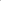 Grad Vrbovsko na traženje Povjerenstva očitovao se dopisom KLASA:008-04/21-01/1URBROJ:2193-02-21-2 od 25. ožujka 2021. godine te se u dopisu navodi da Grad Vrbovsko u svom vlasništvu ima 5 službenih vozila. Korištenje službenih vozila za vrijeme radnog vremena kao i izvan radnog vremena određeno je Pravilnikom o načinu korištenja službenih automobila, službenih mobilnih telefona i sredstava reprezentacije koji je donio Gradonačelnik 13. travnja 2015. godine KLASA: 02301/15-01/6, URBROJ: 2193-01-02/15-01Uvidom u dostavljeni Pravilnik utvrđeno je da je člankom 3. propisano kako se službeni automobili koriste u pravilu za vrijeme radnog vremena, a mogu se koristiti i izvan radnog vremena ukoliko to zahtijevaju potrebe službenog puta ili iznimnog obavljanja poslova izvan radnog vremena uz prethodno odobrenje gradonačelnika i/ili pročelnika Jedinstvenog upravnog odjela. Službeni automobil gradonačelnik može koristiti 24 sata dnevno za potrebe obavljanja službenog posla.Grad Kastav dostavio je očitovanje KLASA: 022-05/21-03/05 URBROJ: 2170-05-02/1-21-2 od dana 30.ožujka 2021. godine u kojem se navodi kako Grad Kastav raspolaže sljedećim službenim vozilima: vozilo Peugeot 308 (operativni leasing), vozilo Peugeot Partner (operativni leasing), vozilo Citroen Berlingo, kamion Iveco, kao i o tome da je gradonačelnik 2017. godine donio Odluku o uvjetima korištenja službenih automobila, sredstava reprezentacije, mobilnih telefona i sredstava za službena putovanja dok predmetnom odlukom nije omogućeno korištenje službenih vozila izvan službenih potrebaU članku 2. dostavljenog Pravilnika navodi se kako službene automobil za službene potrebe koriste dužnosnici, službenici i namještenici Grada Kastva, a iznimno i treće osobe, po odobrenju Gradonačelnika. Pravo na korištenje službenog automobila imaju svi dužnosnici, službenici i namještenici sukladno potrebama službe unutar radnog vremena. Za upravljanje dodijeljenim službenim vozilom korisnici moraju imati važeću vozačku dozvolu te su dužni pridržavati se odredbi zakona i drugih propisa kojima se uređuje sigurnost prometa na cestama, kao i odredbi ovog akta. Tijekom godišnjeg odmora ili odsutnosti s posla u trajanju dužem od dva radna dana, korisnici su dužni službeno vozilo staviti na raspolaganje upravnom odjelu kojeg će Gradonačelnik zaključkom odrediti. Gradonačelnik može zaključkom odobriti korištenja službenog automobila službeniku i namješteniku izvan radnog vremena ukoliko je to opravdano radi potreba službe. Dužnosnicima koji svoju dužnost obavljaju profesionalno može se zaključkom odobriti korištenje službenog automobila 24 sata dnevno.Grad Čabar je dopisom KLASA: 711-01/21-01101, URBROJ:2108-03/1-21-2 od 13. travnja 2021. dostavio očitovanje u kojem se navodi kako Grad Čabar ima u svom vlasništvu četiri službena vozila i to: VW PASAT registarska oznaka …………, SUZUKI registarska oznaka ……………., DACIA SANDERO registarska oznaka DE 628 - FM RENAULT KANGOO registarska oznaka …………….. Korištenje službenih vozila regulirano je Pravilnikom o korištenju vozila za službene potrebe grada Čabra od 20.12.2019. godine, KLASA:402-0301/19-01/02, URBROJ:2108-02/1-19-1. koji je donio Gradonačelnik. Korištenje službenog vozila u privatne svrhe regulirano je člankom 17. navedenog Pravilnika. Pravo korištenja službenih vozila definirano je člankom 4. Pravilnika.Sukladno članku 4. navedenog Pravilnika vozila za službene potrebe Grada Čabra koriste: dužnosnici, službenici i namještenici Jedinstvenog upravnog odjela Grada Čabra, a iznimno i treće osobe po odobrenju Gradonačelnika odnosno osobe koju on ovlasti. Pravo na korištenje vozila za službene potrebe tijekom 24 sata dnevno imaju Gradonačelnik i Zamjenica gradonačelnika, što se smatra korištenjem vozila u službene svrhe.Na traženje Povjerenstva Grad Krk je 18. 05. 2021. vezano za posjedovanje i korištenje službenih vozila u vlasništvu Grada Krka dostavio Pravilnik o korištenju osobnih automobila, mopeda-skutera i mobitela u vlasništvu Grada te korištenju sredstava reprezentacije (KLASA:022-05/20-01/01, URBROJ:2142/01-02/1-20-139-70) koji je Gradonačelnik Grada Krka donio 21. rujna 2020. godine. U navedenom Pravilniku regulirano je koja službena vozila ima u svom vlasništvu Grad Krk, način korištenja službenih vozila u vlasništvu Grada te osobe ovlaštenje za korištenje istih.Člankom 3. stavkom 1. spomenutog pravilnika propisano je da  Gradonačelniku pripada pravo na korištenje službenog automobila 24 sata dnevno a službeni automobil za službene potrebe gradonačelnika je Cifroen C5, reg. oznake RI 679 MM. 	Povjerenstvo je nadalje zatražilo dopisom broj: broj 711-I-1286-P-257-20/21-21-12  od 10. ožujka 2020.g. od Grada Malog Lošinja očitovanje o tome je li službeno vozilo Grada Malog Lošinja, u 2020. i 2021. godini bilo korišteno tijekom vikenda, ako jest, kojim vikendima je to bilo i tko ga je koristio, u koju svrhu  te je li vođena evidencija o istome u odnosu na koje je Grad Mali Lošinj dostavio očitovanje od 24. kolovoza 2021. u kojem se navodi da aktualni gradonačelnik vozilo ima na raspolaganju 24 sata dnevno budući da rad dužnosnika nije rad na službeničkom radnom mjestu niti se s njim može izjednačiti već se radi o dužnosti na koju je dužnosnik izabran u skladu sa zakonom a obavljanje dužnosti nije vezano uz radno vrijeme jer priroda obavljanja dužnosti podrazumijeva rad neovisno o satnici dok o korištenju službenih vozila Grad Mali Lošinj vodi evidenciju.	Nastavno na zaprimljeno očitovanje Povjerenstvo je dopisom od 19. listopada 2021. zatražilo od Grada Malog Lošinja podatke je li dužnosnica Ana Kučić tijekom 2020. za vrijeme vikenda koristila automobil u vlasništvu Grada Malog Lošinja za putovanje u Grad Rijeku ( ili je Grad Rijeka bila usputna destinacija) te ukoliko jeste u koju svrhu.Grad Mali Lošinj dostavio je Povjerenstvu očitovanje od dana 22. prosinca 2022. KLASA: 042-01/20-01/04 URBROJ: 2213/01-01-22-27 u kojem se navodi kako glede korištenja službenog vozila, u evidenciji načina korištenja službenih vozila nije evidentiran put vikendom, te da u Gradu Malom Lošinj, aktualni gradonačelnik oduvijek vozilo ima na raspolaganju 24 sata dnevno, o čemu se nikad nije vodila posebna evidencija izuzev spomenute. Na isti način vozilo su koristili i bivši gradonačelnici budući da rad dužnosnika nije rad na službeničkom radnom mjestu, niti se s njim može izjednačiti već se radi o dužnosti na koju je dužnosnik izabran u skladu sa zakonom, a obavljanje dužnosti gradonačelnika nije vezano uz radno vrijeme jer priroda obavljanja dužnosti podrazumijeva rad neovisno o satnici (o materijalnim pravima dužnosnika mišljenje dalo Ministarstvo uprave Republike Hrvatske, a dostavljeno je Udruzi gradova RH, dostavljeno prijašnjim očitovanjem). Zaključno se navodi kako dužnosnica i aktualna gradonačelnica Ana Kučić, do dana sastavljanja ovog očitovanja, nije koristila službeno vozilo u privatne svrhe.Povjerenstvo je zaključno dopisom od 17. travnja 2023. zatražilo očitovanje od Grada Malog Lošinja koje vozilo/vozila je Ana Kučić gradonačelnica Grada Malog Lošinja u vlasništvu Grada Malog Lošinja koristila i u kojim vremenskim razdobljima, tko je o cjelodnevnom korištenju vozila donio odluku, uz dostavu cjelokupne dokumentaciju vezanu za korištenje vozila uključujući prometne dozvole vozila koja je koristila dužnosnica Ana Kučić. Grad Mali Lošinj dostavio je Povjerenstvu očitovanje KLASA: 042-01/20-01/04 URBROJ: 2170-10-01-23-27 od dana 12. svibnja 2022. u kojem se navodi  kako se, budući su prethodnim dopisima traženi podaci za 2020. godinu, dostavljaju podaci za navedeno razdoblje te se navodi kako je Gradonačelnica Ana Kučić, koristila vozila: Volkswagen, Polo 1.2 Comfortline (vlasništvo Grada Malog Lošinja i Volkswagen, Passat 2.0 TDI (za vozilo je leasing istekao u ožujku 2022. godine nakon čega je sklopljen novi ugovor o leasingu za Volkswagen, Passat), koji također koristi) .U privitku se dostavljaju preslike prometnih dozvola. Nadalje se navodi kako je dugogodišnja praksa u Gradu da za potrebe posla, aktualni gradonačelnik vozilo ima na raspolaganju 24 h dnevno. Na isti način vozilo su koristili i bivši gradonačelnici budući da rad dužnosnika nije rad na službeničkom radnom mjestu, niti se s njim može izjednačiti već se radi o dužnosti na koju je dužnosnik izabran u skladu sa zakonom, a obavljanje dužnosti gradonačelnika nije vezano uz radno vrijeme jer priroda obavljanja dužnosti podrazumijeva rad neovisno o satnici (o materijalnim pravima dužnosnika mišljenje dalo Ministarstvo uprave Republike Hrvatske, a dostavljeno je Udruzi gradova RH — u privitku). Zaključno se ističe kako u Gradu Malom Lošinju, za potrebe posla, aktualni gradonačelnik oduvijek vozilo ima na raspolaganju 24 h dnevno, o čemu se nikad nije vodila posebna evidencija izuzev putnih naloga i putnih radnih listova (dostavljaju se preslike za traženo razdoblje). Uz očitovanje dostavljen je Pravilnik o korištenju službenih vozila donesen 11. travnja  2011. godine od strane gradonačelnika Grada Malog Lošinja KLASA: 340-01/11-01/17 URBROJ: 2213/01-01-11-3, ali bez pečata i potpisa pored imena gradonačelnika.U članku 2. Pravilnika o korištenju službenih vozila Grada Malog Lošinja navodi se kako grad Mali Lošinj posjeduje službena vozila koja se nalaze na određenom mjestu parkirališta u vlasništvu Grada Malog Lošinja.Sukladno članku 3. istog pravilnika pravo na korištenje službenih vozila imaju dužnosnici i službenici Uprave Grada Malog Lošinja tijekom i izvan radnog vremena, za potrebe posla, temeljem naloga dok je člankom 4. istog pravilnika propisano da za službena putovanja udaljenosti veće od 30 km službeno vozilo mogu koristiti dužnosnici i službenici Grada Malog Lošinja, temeljem putnog naloga kojeg službenicima potpisuju pročelnici, a pročelnicima gradonačelnik ili zamjenik gradonačelnika. Člankom 5. naprijed navedenog Pravilnika propisano je da putni radni list sadrži sljedeće podatke: ime i prezime osoba u službenom vozilu, datum i relaciju korištenja službenog vozila, registarsku oznaku vozila, svrhu korištenja kao i da se u putni radni list upisuju podaci o početnom stanju kilometraže prije upotrebe vozila, a po predaji vozila mora biti upisano završno stanje kilometraže, odnosno ukupni broj prijeđenih kilometara.Sukladno članku 6. navedene osobe obvezne su vratiti službene automobile do kraja radnog vremena, osim u slučajevima kada je odobreno korištenje službenog vozila izvan radnog vremena. Sukladno članku 7. po završetku službenog puta i korištenja službenog vozila, osoba kojoj je izdan putni nalog, predaje uredno popunjen putni naloga Upravnom odjelu za financiranje. Osoba koja je zadnja imala ključeve službenog vozila, dužna ih je predati Upravnom odjelu za financije, turizam i gospodarstvo, osobi zaduženoj za kontrolu korištenja vozila. Brigu o evidenciji utrošenog goriva, servisu vozila i obveznom tehničkom pregledu vozila vodi djelatnik zadužen za kontrolu korištenja službenih vozila kojem se obavezno dostavlja račun o punjenju spremnika gorivom sa upisanim trenutnim brojem prijeđenih kilometara dotičnog vozila i registarskom oznakom vozila.Uz očitovanje Povjerenstvu je dostavljena preslika prometne dozvola za vozila …….. TV M1 Volkswagen, …….. Volkswagen passat i ……… Volkswagen passat.Nadalje Povjerenstvu su dostavljeni Putni radni listovi iz kojih je razvidno da je dužnosnica Ana Kučić koristila vozila kako slijedi: 13013 marka vozila: polo, relacija M. Lošinj lokalno datum 01.01.20-01.01.20, kilometraža 91007-91442, stanje brojila upisano olovkom  koja se razlikuje od kemijske olovke kojom su upisani ostali podaci, nema zabilježenog vremena odlaska i povratka  13014 marka vozila: ne navodi se, relacija lokalno datum 01.02.20-28.02.20 kilometraža 90135-91448, nema zabilježenog vremena odlaska i povratka13015 marka vozila: ne navodi se, relacija lokalno M. Lošinj, datum 01.03.20-31.03.20 kilometraža 91448-91977, nema zabilježenog vremena odlaska i povratka s napomenom da je bila nedjelja dana 01.03.2020. datuma koji je naveden na putnom radnom listu .  13016 marka vozila: ne navodi se, relacija loakalno M. Lošinj, datum 01.04.20-30.04.20 kilometraža 91977-92614, nema zabilježenog vremena odlaska i povratka13017 marka vozila: ne navodi se, relacija lokalno datum 01.05.20-31.05.20 kilometraža 92614-93091, nema zabilježenog vremena odlaska i povratka s napomenom da se na dan 01.05.202. radi o neradnom danu jer je državni praznik13018 marka vozila: ne navodi se, relacija lokalno M. Lošinj datum 01.06.20-05.06.20 kilometraža 93091-93206, nema zabilježenog vremena odlaska i povratka13020 marka vozila: ne navodi se, relacija M. Lošinj lokalno datum 10.06.20-09.07.20 kilometraža 93472-94557, nema zabilježenog vremena odlaska i povratka13021 marka vozila: ne navodi se, relacija M. Lošinj- Rijeka- M.Lošinj datum 10.07.20-11.07.20 kilometraža 94557-9481113022 marka vozila: polo, relacija M. Lošinj- Rijeka- M.Lošinj datum 13.07.20-13.07.20 kilometraža 94811-9510013023 marka vozila: ne navodi se, relacija lokalno datum 14.07.20-31.07.20 kilometraža 95127-95314, nema zabilježenog vremena odlaska i povratka 13024 marka vozila: vw polo, relacija lokalno datum 01.08.20-07.08.20 kilometraža 95314-95403, nema zabilježenog vremena odlaska i povratka s napomenom da je bila subota dana  01.08.2020. datuma koji je naveden na putnom radnom listu13025 marka vozila: polo, relacija M.Lošinj-M.Lošinj datum 08.08.20-08.08.20 kilometraža 95403-95657, nema zabilježenog vremena odlaska i povratka13026 marka vozila: polo, relacija lokalno datum 10.08.20-30.08.20 kilometraža 95657-95787, nema zabilježenog vremena odlaska i povratka13027 marka vozila: polo, relacija lokalno datum 01.09.20-30.09.20 kilometraža 95787-95855, nema zabilježenog vremena odlaska i povratka13028 marka vozila: polo, relacija lokalno datum 01.10.20-27.10.20 kilometraža 95855-95947, nema zabilježenog vremena odlaska i povratka13030 marka vozila: polo, relacija lokalno datum 30.10.20-31.12.20 kilometraža 96572-96809, nema zabilježenog vremena odlaska i povratka44223 marka vozila: passat, relacija M.Lošinj-Rijeka-M.Lošinj datum 27.01.20-27.01.20 kilometraža 97655-9788344232 marka vozila: passat, relacija M.Lošinj-Rijeka-M.Lošinj datum 19.05.20-19.05.20 kilometraža 101698-10192244234 marka vozila: passat, relacija M.Lošinj-Rijeka-M.Lošinj datum 10.06.20-10.06.20 kilometraža 102542-10276244238 marka vozila: passat, relacija M.Lošinj-Rijeka-M.Lošinj datum 21.07.20-21.07.20 kilometraža 103822-10407244240 marka vozila: passat, relacija M.Lošinj-Rijeka-M.Lošinj datum 15.09.20-16.09.20 kilometraža 104972-10499244242 marka vozila: passat, relacija M.Lošinj-Zagreb-M.Lošinj datum 28.10.20-28.10.20 kilometraža 105669-106304Povjerenstvu su također su dostavljeni putni nalozi s prilozima kako slijedi:Broj naloga 20/6  27.01.2020. u Rijeku vozilo volkswagen passat ………….Broj naloga 20/31 19.05.2020. u Rijeku vozilo volkswagen passat ………….Broj naloga 20/37 10.06.2020. u Rijeku vozilo volkswagen passat …………..Broj naloga 20/44 10.07.2020. u Rijeku vozilo volkswagen polo …………, datum izdavanja naloga je 17.07.2020. za službeni put 10.07.2020. Broj naloga 20/45 13.07.2020. u Rijeku vozilo volkswagen polo …………, datum izdavanja naloga je 17.07.2020. za službeni put 13.07.2020.Broj naloga 20/46 21.07.2020. u Rijeku vozilo volkswagen passat ………….Broj naloga 20/54 15.09.2020. u Rijeku vozilo volkswagen passat ……..,, datum izdavanja naloga je 28.09.2020. za službeni put 15.09.2020. Broj naloga 20/58 28.10.2020. u Zagreb vozilo volkswagen passat ………….Navedeni nalozi nemaju početno i završno stanje brojila odnosno kolometraže trajektne karte Valbiska-Merag 19.05.2020., Merag -Vaslbiska 19.05.2020.,trajektne karte Valbiska-Merag 12.06.2020., Merag -Vaslbisk 12.06.2020.,trajektne karte Valbiska-Merag 12.06.2020., Merag -Vaslbisk 12.06.2020.,trajektna karta, Merag -Vaslbiska 10.07.2020.,trajektne karte Valbiska-Merag 12.07.2020., Merag -Vaslbisk 12.07.2020.,trajektna karta, Valbiska-Merag 13.07.2020.,trajektne karte Valbiska-Merag 21.07.2020., Merag -Vaslbisk 21.07.2020.,trajektne karte Valbiska-Merag 07.08.2020., Merag -Vaslbinsk 07.08.20.trajektna karta, Valbiska-Merag 16.09.2020.,trajektne karte Valbiska-Merag 28.10.2020., Merag -Vaslbinsk 28.10.20.Isplatnica 104 - trajektne karte Valbiska-Merag 29.10.2020., Merag -Vaslbisk 31.10.2020.,	U prilogu su također dostavljene parkirališne karte za datume 16.09.20 (dvije karte), 21.07.20. (dvije karte), 10.06.20 (dvije karte), 19.05.20, 27.01.20.,10.07.20.,  i 13.07.20. (dvije karte). Na traženje Povjerenstva Grad Mali Lošinj dostavio je dana 19. srpnja  2023. uz dopis Klasa: 042-01/20-01/04 URBROJ: 2170-10-01-23-31  Pravilnik o korištenju službenih vozila donesen 11. travnja  2011. godine od strane gradonačelnika Grada Malog Lošinja KLASA: 340-01/11-01/17 URBROJ: 2213/01-01-11-3 ovjeren potpisom i pečatom čelnika upravnog tijela, u primjerku na kojem je uz potpis gradonačelnika otisnut i pečat.Člankom 3. stavkom 1. podstavkom 39. ZSSI/11-a propisano je da su gradonačelnici, općinski načelnici i njihovi zamjenici dužnosnici u smislu navedenog Zakona. Uvidom u Registar dužnosnika, kojeg ustrojava i vodi Povjerenstvo, utvrđeno je da je dužnosnica Ana Kučić  obnašala dužnost gradonačelnice Grada Malog Lošinja u mandatu 2017.g.-2021.g. te ponovno u aktualnom mandatu koji je započeo 08. lipnja 2021. g. Stoga je Ana Kučić povodom obnašanja navedene dužnosti obvezna postupati sukladno odredbama ZSSI/11-a.Člankom 2. stavkom 1. ZSSI/11-a propisano je da u obnašanju javne dužnosti dužnosnici ne smiju svoj privatni interes stavljati iznad javnog interesa. Stavkom 2. istog članka propisano je da sukob interesa postoji kada su privatni interesi dužnosnika u suprotnosti s javnim, a posebice kada privatni interes dužnosnika utječe na njegovu nepristranost, zatim kada se osnovano može smatrati da privatni interes dužnosnika utječe te kada privatni interes može utjecati na nepristranost dužnosnika u obavljanju javne dužnosti. Člankom 5. stavkom 1. ZSSI/11-a propisano je da dužnosnici u obnašanju javnih dužnosti moraju postupati časno, pošteno, savjesno, odgovorno i nepristrano čuvajući vlastitu vjerodostojnost i dostojanstvo povjerene im dužnosti te povjerenje građana. Stavkom 3. istog članka propisano je da dužnosnici ne smiju koristiti javnu dužnost za osobni probitak ili probitak osobe koja je s njima povezana.  Člankom 7. stavkom 1. podstavkom c) ZSSI/11-a koji određuje zabranjena djelovanja dužnosnika propisano je da je dužnosnicima zabranjeno zlouporabiti posebna prava dužnosnika koja proizlaze ili su potrebna za obavljanje dužnosti.  Sukladno članku 3. Pravilnika o korištenju službenih vozila Grada Malog Lošinja KLASA: 340-01/11-01/17 URBROJ: 2213/01-01-11-3 dužnosnici i službenici Uprave Grada Malog Lošinja imaju pravo na korištenje službenih vozila tijekom i izvan radnog vremena, za potrebe posla, temeljem naloga. Navedene osobe obvezne su sukladno članku 6. istog pravilnika vratiti službene automobile do kraja radnog vremena osim u slučajevima kada je odobreno korištenje službenog vozila izvan radnog vremena. Sukladno članku 4. Pravilnika za službena putovanja udaljenosti veće od 30 km službeno vozilo mogu koristiti dužnosnici i službenici Grada Malog Lošinja, temeljem putnog naloga kojeg službenicima potpisuju pročelnici, a pročelnicima gradonačelnik ili zamjenik gradonačelnika.Uvidom u Pravilnik o korištenju službenih vozila Grada Malog Lošinja KLASA: 340-01/11-01/17 URBROJ: 2213/01-01-11-3. utvrđeno je kako korištenje službenog vozila od strane gradonačelnika 24 sata dnevno nije propisano. U odnosu na očitovanje dužnosnice na odluku o pokretanju postupka u kojem navodi kako je pogrešno protumačeno očitovanje Grada Malog Lošinja u kojem stoji da aktualni gradonačelnik vozilo ima na raspolaganju 24 h dnevno, te da je posljedično krivo zaključeno kako je kao dužnosnica vozilo koristila 24 sata dnevno, odnosno da da činjenica kako je službeno vozilo na raspolaganju 24 sata dnevno ne znači da se ono i koristi 24 sata dnevno, već to znači da se vozilo može od strane dužnosnika koristiti u bilo koje doba dana, i izvan radnog vremena gradske uprave, kad je to potrebno radi obavljanja posla gradonačelnika, odnosno u službene svrhe potrebno je reći sljedeće.Iz očitovanja Grada Malog Lošinja proizlazi da je dužnosnica Ana Kučić, koristila vozila: Volkswagen, Polo 1.2 Comfortline (vlasništvo Grada Malog Lošinja i Volkswagen, Passat 2.0 TDI (za vozilo je leasing istekao u ožujku 2022. godine nakon čega je sklopljen novi ugovor o leasingu za Volkswagen, Passat), koji također koristi, kao i da aktualni gradonačelnik (kao i prethodno izabrani) vozilo ima na raspolaganju 24 sata dnevno. Dakle, činjenicu da vozilo ima na raspolaganju 24 sata dnevno dužnosnica ne osporava te izričito naglašava kako se vozilo može od strane dužnosnika koristiti u bilo koje doba dana, i izvan radnog vremena gradske uprave kad je to potrebno radi obavljanja posla gradonačelnika, odnosno u službene svrhe. Napominjemo kako Grad Mali Lošinj u dostavljenom očitovanju Povjerenstvu od dana 22. prosinca 2022. KLASA: 042-01/20-01/04 URBROJ: 2213/01-01-22-27 navodi kako glede korištenja službenog vozila, u evidenciji načina korištenja službenih vozila, nije evidentiran put vikendom, što ne odgovara istini, jer nesporno proizlazi iz dostavljenih radnih putnih listova pod oznakom: 13015, 13017 i 13024 da su se vozila koristila vikendom i u neradne dane.  Iz očitovanja same dužnosnice nedvojbeno proizlazi kako ista izvršava faktičnu vlast na stvari, službenom vozilu Grada Malog Lošinja, dakle da je neposredni posjednik stvari. Izrazi „koristi vozilo 24 sata“ i „ima na raspolaganju 24 sata“ imaju se shvatiti na jednak način, jer je životno logično da niti jedan drugi čelnik izvršne vlasti jedinice lokalne i područne (regionalne) samouprave ne koristi (upravlja) vozilom tijekom svih 24 sata, već ova formulacija znači da ga ima na raspolaganju 24 sata dnevno, i to kada je to propisano općim aktom te jedinice, dakle, na jednak način kao što je službena vozila koristila i dužnosnica Ana Kučić, s time da u odnosu na dužnosnicu takvo pravo nije propisano općim aktom Grada Malog Lošinja o korištenju službenih vozila Grada Malog Lošinja KLASA: 340-01/11-01/17 URBROJ: 2213/01-01-11-3. Pored dostavljene dokumentacije - putnih radnih listova koji su dostavljeni od strane Grada Malog Lošinja u kojima se, između ostalih, navode razdoblja korištenja vozila od strane dužnosnice (odlazak-povratak) u vremenskim razdobljima od po cijelih mjesec dana kao i dva mjeseca (primjerice: putni radni list: 13014  razdoblje 01.02.20-28.02.20 i putni radni list: 13030 razdoblje 30.10.20-31.12.20), nije bilo moguće prihvatiti navode obveznice kako vozilo nije koristila 24 sata dnevno, odnosno nije utvrđeno da bi u tom razdoblju vozilo koristila na način koji bi bio definiran konkretnom svrhom i datumom korištenja, niti da bi na putnim nalozima bio posebno označen početak ili kraj svakog pojedinačnog korištenja vozila, već je samo navedena početna i završna ukupna kilometraža za svako razdoblje tijekom njegova korištenja kroz dulja (mjesečna) vremenska razdoblja, a za takav način korištenja vozila od strane obveznice nije postojao odgovarajući akt ili odluka Grada. Slijedom navedenog iz dostavljene dokumentacije ( putnih radnih listova) razvidno je kako je dužnosnica u naprijed dužim vremenskim razdobljima koristila ovlasti koje ima povodom obnašanja dužnosti gradonačelnice Grada Malog Lošinja kako bi koristila službeno vozilo 24 sata dnevno, a što je  ujedno suprotno Pravilniku o korištenju službenih vozila Grada Malog Lošinja KLASA: 340-01/11-01/17 URBROJ: 2213/01-01-11-3 kojim je propisano da je za korištenje službenog vozila potrebno imati nalog.Dužnosnik ima pravo koristiti službeno vozilo samo kada je to propisano općim aktom te na način propisan tim općim aktom, što ovdje nije bio slučaju, već je koristila ovlasti u svrhu korištenja službenog vozila bez da je to bilo propisano Pravilnikom o korištenju službenih vozila. Nadalje, putni radni listovi koji su dostavljeni od strane Grada Malog Lošinja nisu ispunjeni u skladu sa člankom 5. naprijed navedenog Pravilnika kojim je propisano da putni radni list sadrži sljedeće podatke: ime i prezime osoba u službenom vozilu, datum i relaciju korištenja službenog vozila, -registarsku oznaku vozila, svrhu korištenja kao i da se u putni radni list upisuju podaci o početnom stanju kilometraže prije upotrebe vozila, a po predaji vozila mora biti upisano završno stanje kilometraže, odnosno ukupni broj prijeđenih kilometara odnosno u većem broju putnih radnih listova se ne navodi točan datum i točna relacija korištenja službenog vozila, registarska oznaka i svrha korištenja. Isto tako propisano je člankom 4. Pravilnika da za službena putovanja udaljenosti veće od 30 km službeno vozilo mogu koristiti dužnosnici i službenici Grada Malog Lošinja, temeljem putnog naloga, a u konkretnim slučajevima umjesto putnog naloga izdani su putni radni listovi za relaciju Mali Lošinj-Rijeka- Mali Lošinj, udaljenosti 108 km, pod oznakama: 13021, 13022, 44223, 44232, 44234, 44238, 44240 i za relaciju Mali Lošinj- Zagreb-Mali Lošinj udaljenosti 260,16 km, pod oznakom: 44242.  Nadalje dostavljeni putni nalozi ne sadrže sve elemente propisane Pravilnikom o porezu na dohodak ( „Narodne novine“ broj: 10/17, 106/18, 1/19, 80/19, 1/20, 74/20, 1/21, 102/22, 112/22,  156/22, 1/23. 56/23​​) kojim je u članku 8. stavku 2. propisano  da  neovisno u kojem obliku se izdaje, putni nalog kao vjerodostojna isprava sadrži osobito slijedeće podatke: nadnevak izdavanja, ime i prezime osobe koja se upućuje na službeno putovanje, mjesto u koje osoba putuje, svrha putovanja, vrijeme trajanja putovanja, vrijeme kretanja na put, podatke o prijevoznom sredstvu kojim se putuje (ako se putuje automobilom potrebno je navesti marku i registarsku oznaku automobila, početno i završno stanje brojila – kilometar/sat), vrijeme povratka s puta, potpis ovlaštene osobe, obračun troškova, likvidaciju obračuna te izvješće s puta. Uz putni nalog obvezno se prilažu isprave kojima se dokazuju nastali izdaci i to osobito: računi za cestarine, računi za parking, putne karate ili u iznimnim i opravdanim slučajevima preslike putnih karata, računi za smještaj i drugo, bez obzira na način podmirenja izdataka. Pri tome treba istaknuti da je iz dostavljene dokumentacije razvidno da je dužnosnica na pojedine datume koristila više službenih vozila ( primjerice na dan 15.09.2020.)Potrebno je napomenuti kako je Grad Mali Lošinj u svom očitovanju od dana 21. siječnja 2021., dostavio očitovanje kako korištenje službenog vozila u Gradu Malom Lošinju nikad nije bilo regulirano posebnim aktom, da bi potom naknadno u očitovanju od 12. svibnja 2022. naveo kako se u prilogu dostavlja dostavilo Pravilnik o o korištenju službenih vozila Grada Malog Lošinja KLASA: 340-01/11-01/17 URBROJ: 2213/01-01-11-3. Uzimajući u obzir navode iz očitovanja dužnosnice kako se spomenuti Pravilnik Grada Malog Lošinja planira izmijeniti obzirom da je došlo do promjena unutarnjeg ustrojstva gradske uprave ukidanjem upravnih tijela te ustrojstvom Jedinstvenog upravnog odjela, a ujedno kako će se kod izmjena i dopuna toga akta voditi računa da se i u ostalim dijelovima prilagodi kako bi se izbjegle daljnje dvojbene situacije, kao i da u Pravilniku izrijekom ne stoji mogućnost korištenja vozila 24 sata dnevno, kao u Pravilnicima ostalih gradova i općina, proizlazi kako i sama dužnosnica smatra kako korištenje službenog vozila 24 sata dnevno od strane gradonačelnice u Gradu Malom Lošinju nije propisano Pravilnikom o korištenju službenih vozila Grada Malog Lošinja odnosno drugim općim aktom, odnosno da za takvo korištenje nema osnova, pri čemu dužnosnica niti u jednom dijelu svog očitovanja nije navela da službena vozila Grada Malog Lošinja uzima na korištenje povremeno, kada je to potrebno za potrebe posla. Iz cjelokupnog spisa i temeljem provedenih radnji kao i svega naprijed iznesenoga nesporno su se postupanjem dužnosnice ostvarila obilježja povrede odredbe članka 7. stavka 1. točke c) ZSSI-a.   Na temelju članka 42. stavka 1. ZSSI-a,  Povjerenstvo dužnosnicima za povredu odredbi članka 7.  stavka 1. točke c) ZSSI-a može izreći sankciju opomene, obustave isplate dijela neto mjesečne plaće i javno objavljivanje odluke Povjerenstva. Prilikom odluke o potrebi izricanja te vrste sankcije Povjerenstvo je cijenilo sve okolnosti konkretnog slučaja iz kojih proizlazi težina povrede i odgovornost dužnosnika.Kao okolnost koja upućuje na nužnost izricanja sankcije obustave isplate dijela neto mjesečne plaće dužnosnika kao teže vrste sankcije, Povjerenstvo je ocijenilo duljinu mjesečnih vremenskih razdoblja tijekom kojih je koristila vozilo. Člankom 44. stavkom 1. ZSSI-a propisano je da sankciju obustave isplate dijela neto mjesečne plaće Povjerenstvo izriče u iznosu od 2.000,00 do 40.000,00 kn, vodeći računa o težini i posljedicama povrede Zakona.Kao okolnost koja je utjecala na izricanje više sankcije unutar zakonom propisanog raspona, Povjerenstvo je uzelo u obzir okolnost da dužnosnica obnaša dužnost gradonačelnice od 2017. godine, dakle, u duljem vremenskom razdoblju, kao i da je povreda članka 7. točke c) ZSSI-a teži oblik povrede toga Zakona. Povjerenstvo je ocijenilo primjerenim da se za utvrđenu povredu ZSSI-a dužnosnici izrekne sankcija obustave isplate dijela neto mjesečne plaće, u iznosu od ukupno 1.000 eura (7.534,50) kn, koja će se izvršiti u 5 jednakih uzastopnih mjesečnih obroka, svaki u pojedinačnom iznosu od 200,00 eura (1.506,90) kn.Slijedom navedenog, Povjerenstvo je donijelo odluku kao u točki II. izreke.   PREDSJEDNICA POVJERENSTVA     Aleksandra Jozić-Ileković, dipl. iur.Uputa o pravnom lijeku: Protiv ove odluke Povjerenstva dužnosnik može pokrenuti upravni spor. Upravna tužba podnosi se nadležnom upravnom sudu u roku od 30 dana od dana dostave odluke Povjerenstva. Podnošenje tužbe nema odgodni učinak.Dostaviti:Dužnosnica Ana Kučić, osobna dostavaPodnositelju prijaveObjava na internetskoj stranici PovjerenstvaPismohrana.